Eventuella frågor besvaras av Sara Grut vid International Relations Office epost: sara.grut@miun.se och telefon 0101428938 eller via epost till internationaloffice@miun.se Intyg om handledning av MFS-projekt 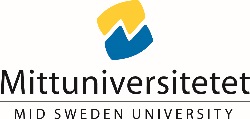 (fylls i digitalt och undertecknas av handledare vid Mittuniversitetet)Intyg om handledning av MFS-projekt (fylls i digitalt och undertecknas av handledare vid Mittuniversitetet)MFS-projektets namnMFS-projektets namnStudentens namnTidsperiod för fältstudienHandledarens namnAkademisk titel Epost TelefonHandledaren har egen erfarenhet fältarbete i ett låg- eller medelinkomstland  Ja     Nej     Handledaren/avdelningen samarbetar redan med studentens kontaktperson/organisation i värdlandetJa     Nej     Härmed intygas att projektet uppfyller följande kriterierStudien skall genomföras för uppsats/examensarbete på grundnivå eller avancerad nivå.Skall skrivas på engelska.Studiens idé- och fackmässiga inriktning passar väl ihop med den sökandes ämnesbakgrund.Studiens problembeskrivning, syfte, avgränsning och metodval godkänts av undertecknad.Studiens omfattning bedöms lämplig med avseende på tidsperioden, finansiella resurser, val av land och den okända arbetsmiljön.Härmed intygas att projektet uppfyller följande kriterierStudien skall genomföras för uppsats/examensarbete på grundnivå eller avancerad nivå.Skall skrivas på engelska.Studiens idé- och fackmässiga inriktning passar väl ihop med den sökandes ämnesbakgrund.Studiens problembeskrivning, syfte, avgränsning och metodval godkänts av undertecknad.Studiens omfattning bedöms lämplig med avseende på tidsperioden, finansiella resurser, val av land och den okända arbetsmiljön.Eventuella övriga kommentarer kring projektetEventuella övriga kommentarer kring projektetOrt och datum Handledarens underskrift Ort och datum Handledarens underskrift 